The 2021 Scottie 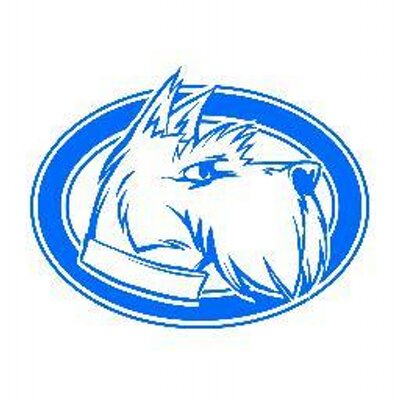 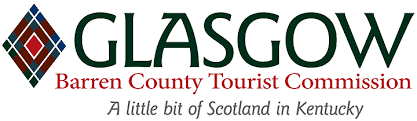 Written by former players and coaches including Todd Garrison, Tyler Reid, Olivia Kiser, Griffin Reid, Caleb West, Robert Oliver, Jason Dooley, Stratton Kiser, Tabitha Cline, and William Parocai. Edited by Tyler Reid (Chief Editor), Todd Garrison, and Olivia Kiser.Round Four1. This character is advised by a dragon to “seek out gold and sit on it” in a namesake 1971 novel, which ends with him whispering that he’s “had an accident … so may you all.” This creature placed those he killed into a glove made of dragon skin, and he is a descendant of the biblical (*) Cain. John Gardner wrote a work titled for this character, whose death after having his arm cut off prompts the attack of his mother. For 10 points, name this first antagonist in the epic poem Beowulf.ANSWER: Grendel <JD/TR>1. This artist depicted a large group of peasants carrying an icon in Religious Procession in Kursk Governance. For 10 points each:[10] Name this Russian realist who painted Reply of the Zaporozhian Cossacks and Barge Haulers on the Volga.ANSWER: Ilya Repin[10] Kazimir Malevich, a leader in Russian Suprematism, is best known for a work depicting a black one of these shapes on a white background. Colorful versions of this shape are common in the works of Piet Mondrian.ANSWER: square [prompt on rectangle][10] This non-Russian artist added Soviet imagery to his mural Man at the Crossroads, leading to its destruction. This artist repainted that mural as Man, Controller of the Universe in his home country, Mexico.ANSWER: Diego Rivera <TR>===================================================================================2. This faith believes that four gatis exist among three loka, with each gati, or destiny, represented by the four arms of the swastika. One must remove both paap and punya, two of the nine tattva recognized by one of this faith’s sects, to be free from the cycle of rebirth. The practice of nudity divides this religion’s (*) Digambara sect from the Svetambaras. This religion believes in twenty-four tirthankaras, and its adherents wear muhapattis in order to avoid inhaling insects. For 10 points, name this Indian religion founded by Mahavira.ANSWER: Jainism [accept Jain dharma] <TG>2. The County of Barcelona and this kingdom were once ruled by a monarchy called its namesake “Crown.” For 10 points each:[10] Name this kingdom whose monarchs included Joanna the Mad and Henry VIII’s first wife Catherine.ANSWER: Kingdom of Aragon[10] Ferdinand II of Aragon conquered this Italian kingdom in 1504. This kingdom later merged with a nearby island nation to form the Kingdom of the Two Sicilies.ANSWER: Kingdom of Naples [prompt on Kingdom of Sicily][10] Ferdinand II also united Aragon with this other Spanish nation. The addition of this kingdom effectively unified all of modern Spain, although it and Aragon remained legally distinct for two more centuries.ANSWER: Crown of Castile <TG/TR>=============================================================================3. The eyes of these animals close in a circular manner, similar to that of an aperture lens. These creatures are one of three mammals, along with kangaroos and elephants, to have their teeth continually replaced throughout their life. Three species of these animals are in the order Sirenia, which also contains dugongs, the only other (*) herbivorous marine mammal. These animals use whiskers on their prehensile upper lip to help sense their surroundings, and their West Indian variety tend to spend winters in shallow coastal areas in Florida before migrating in the summer. For 10 points, name these aquatic mammals colloquially known as sea cows.ANSWER: manatees <SK/TR>3. Sir William Honeywood attempts to put his nephew in jail for debt in this author’s play The Good-Natur’d Man. For 10 points each:[10] Name this author who waved away a variety of problems in the final chapters of his The Vicar of Wakefield.ANSWER: Oliver Goldsmith[10] In this Goldsmith play, Tony Lumpkin introduces a group of characters to the Three Pigeon Alehouse, where Kate Hardcastle poses as a barmaid to seduce Charles Marlow.ANSWER: She Stoops to Conquer[10] Oliver Goldsmith founded a dining club in London along with Edmund Burke and this other author. This author was the subject of a biography by James Boswell and wrote A Dictionary of the English Language.ANSWER: Samuel Johnson <RO>==============================================================================4. This artist’s Self-Portrait-1889 was painted on a cupboard door and shows a disembodied hand holding a snake between its fingers, while another of his works from that year features a red cow. An older woman in a black cloak stands beside a naked girl lying on her stomach in this man’s Spirit of the Dead Watching. Several Breton women observe (*) Jacob wrestling an angel in this man’s Vision After the Sermon, and this artist is controversial for his depictions of young women in Tahiti. For 10 points, name this Post-Impressionist who painted Where Do We Come From? What Are We? Where Are We Going?ANSWER: Paul Gauguin <GR/TG>4. This theory of the source of life on earth literally translates to “all-seed.” For 10 points each:[10] Name this hypothesis which states that life is distributed throughout the universe by asteroids, comets, and other interstellar objects.ANSWER: panspermia[10] This other hypothesis assumes that early Earth had a chemically reducing atmosphere which resulted in an accumulation of various organic compounds. Its common name comes from J. B. S. Haldane, who posited that the consistency of the accumulation would be similar to the title food.ANSWER: primordial soup [heterotrophic theory; or Oparin-Haldane hypothesis][10] This experiment attempted to recreate early Earth conditions to see if life could be created by shocking ammonia and methane. This doubly-eponymous experiment resulted in the creation of amino acids.ANSWER: Miller-Urey experiment [or Urey-Miller experiment] <SK>============================================================================5. King Gustav of Sweden once agreed to refrain from sacking this city in return for a large supply of beer. The concentration camp at Dachau is about ten miles northwest of this city, whose Brown House was the headquarters of the Nazi Party. A failed coup against the Weimar Republic took place in this city’s (*) Beer Hall Putsch, and Operation Wrath of God was launched against Black September after a terrorist attack during this city’s 1972 Olympic Games. For 10 points, identify this German city and capital of Bavaria.  ANSWER: Munich [or Munchen] <JD/TG>5. After being persecuted in England, followers of this faith moved to modern-day Pennsylvania. For 10 points each:[10] Identify this Christian sect named for its association with trembling before God.ANSWER: Quakers [or Religious Society of Friends][10] The Society of Friends was founded in England by this dissenter.ANSWER: George Fox[10] Quakers believe in this force, which compels a person to do good in the name of Christ. It is revealed during quiet prayer and reflection in group meetings.ANSWER: inner light [or inward light] <SK>================================================================================6. This event was first discussed at a jousting tournament hosted by Thibaut of Champagne, who died before it could take place. A meeting between one of this event’s leaders and Philip of Swabia resulted in a plan to proclaim a son of Isaac II Angelos as emperor. An entire army was excommunicated after this conflict’s Siege of (*) Zara, which was orchestrated by Enrico Dandolo. This campaign was called for by Pope Innocent III, and it never reached the Holy Land. For 10 points, name this crusade culminating in the 1204 sack of Constantinople.ANSWER: Fourth Crusade [accept Fourth after “Crusade;” prompt on just “Crusade”] <TR>6. Scientists have recently discovered that a species of seagrass called Neptune grass is vulnerable to this type of pollution. For 10 points each:[10] Name this type of pollution caused by elevated sound levels.ANSWER: noise pollution[10] The increased frequency of beaching among dolphins and whales has been linked to noise pollution from this technique, which is used to determine the distance and direction of underwater objects.ANSWER: sonar [or sound navigation and ranging][10] South African dung beetles are disoriented by this type of pollution, as are many other animals that navigate using the night sky.ANSWER: light pollution <TG>==============================================================================7. This philosopher wrote a lengthy critical study of Gustave Flaubert titled The Family Idiot, and in another work stated that totalization can't be realized when comparing human interaction to a “jelly-like substance.” One work written by this man relates “facticity” and “transcendence” with “being(*)-in-itself" and "being-for-itself." That work describes an overly precise waiter as an example of “bad faith.” For 10 points, name this existentialist philosopher who wrote Being and Nothingness.ANSWER: Jean-Paul Sartre <RO>7. “Che gelida manina,” the aria sung by Rodolfo in La Boheme, is written for this voice. For 10 points each:[10] Name this vocal range considered to be the highest for adult males in the modal register. A slightly higher male voice in the falsetto register is prefixed with “counter.”ANSWER: tenor[10] This famous tenor gave his final performance of Nessun Dorma at the 2006 Winter Olympics in Turin.ANSWER: Luciano Pavarotti[10] Nat King Cole sang in this voice between bass and tenor. It is the most common male voice. ANSWER: baritone <TG>===================================================================================8. This composition’s third movement begins with bassoons and flutes performing rapid B-flat major arpeggios that end in E major. The fourth movement of this work includes a poem that was set to music to become the patriotic “I Vow to Thee, My Country.” An ostinato in (*) 5/4 time highlights the first movement of this work, whose last two movements depict “the Magician” and “the Mystic.” For 10 points, name this orchestral suite by Gustav Holst which opens with “Mars, the Bringer of War.”ANSWER: The Planets [accept Op. 32 by Gustav Holst; Holst not needed after mention] <RO>8. In his autobiography, this man claimed he became King of Fergana at the age of 12. For 10 points each: [10] Name this ruler who defeated Ibrahim Lodi at the Battle of Panipat. ANSWER: Zahīr ud-Dīn Muhammad Babur [10] Babur was the founder of this Indian Empire. This empire’s other leaders include Akbar and Shah Jahan. ANSWER: Mughal Empire [10] Babur is buried in this city, which he conquered in 1504. This city is the current capital of Afghanistan.ANSWER: Kabul <GR>==============================================================================9. A sphenic number is one example of these. Some of these types of numbers are called squarefree numbers, but not in the case where the Mobius function has a value of zero. These numbers are recursively removed in the (*) Sieve of Eratosthenes, and the first of them is four. The only even number to not be one of these numbers is two. For 10 points, name this type of number, each of which has at least one factor greater than one and less than itself.ANSWER: composite numbers <TG>9. This author and her husband Melvyn Leventhal became the first legally married interracial couple in Mississippi in 1967. For 10 points each:[10] Name this author and civil rights activist best known for her epistolary novel The Color Purple.ANSWER: Alice Walker[10] The Color Purple is narrated by this African-American girl who corresponds with her sister Nettie in Africa.ANSWER: Celie[10] Celie addressed most of her letters to this figure. In her last letter, she addresses this figure as “Dear stars, dear trees, dear sky, dear peoples. Dear Everything,” in gratitude for the return of Nettie and her children from Africa.ANSWER: God <TG>==================================================================================10. This author was influenced by The Divine Weeks and Works of Guillaume de Salluste Du Bartas and wrote an elegy in his honor. This poet’s most famous collection includes five sections each titled for four things, with “the Assyrian” being the first of its “The Four Monarchies.” After a tragic event, this poet wrote that her “pleasant things in (*) ashes lie,” while she said that “If ever two were one, then surely we” in a work written to her “dear and loving husband.” For 10 points, name this colonial poet of “Upon the Burning of Our House” and The Tenth Muse Lately Sprung Up in America.ANSWER: Anne Bradstreet [or Anne Dudley] <TG>10. This Nobel Laureate and his wife died in an automobile crash in 2015. For 10 points each:[10] Identify this man who won a Nobel Prize for contributions to math and economics, including a type of equilibrium which bears his name.ANSWER: John Nash[10] The Nash equilibrium is a concept from this field, which studies the decision making of rational actors. The prisoner’s dilemma is one problem studied in this field.ANSWER: game theory[10] Actor Russell Crowe portrayed Nash in this 2001 film, which detailed his struggles with schizophrenia.ANSWER: A Beautiful Mind <JD>============================================================================11. This law can be derived by solving for the fugacities of a system’s components, and it can be used to calculate the dew-point and bubble-point pressures used in a P-x-y diagram. Solutions with strong cohesive forces, such as a mixture of ethanol and acetone, can exhibit a positive (*) deviation from this law, and such deviations, called azeotropes, cannot be separated with fractional distillation. For 10 points, name this law, which states that a solution’s partial pressure is equal to the solvent’s mole fraction times its vapor pressure.ANSWER: Raoult’s Law <CW>11. In this musical’s song “My Girlfriend, Who Lives In Canada,” Rod describes his fictional girlfriend after his roommate Nicky reveals his suspicions that he’s gay. For 10 points each:[10] Name this musical in which Trekkie performs “The Internet is for Porn.” ANSWER: Avenue Q[10] Most of the characters in Avenue Q are depicted in this medium. Sesame Street, which Avenue Q parodies, also features many characters of this type.ANSWER: puppets[10] One of the few human characters in Avenue Q is a female version of this actor who “made a lotta money that got stolen by [his] folks!” while on Diff'rent Strokes.ANSWER: Gary Coleman [prompt on “Gary”] <GR>================================================================================12. This man was credited as a guest star during an episode of Tales From the Crypt called “You, Murderer” over 30 years after his death. This actor and Katharine Hepburn starred in an adaptation of a C.S. Forester work in which the two traveled down the Ulanga River. This man wore a wig while playing a prospector in The (*) Treasure of the Sierra Madre due to taking shots while trying to have a child with Lauren Bacall. While playing Sam Spade, this actor dropped a statue of a falcon, requiring another to be made. For 10 points, name this actor who played Rick Blaine in Casablanca.ANSWER: Humphrey DeForest Bogart <TG>12. A movie based on this short story actually has more in common with “In a Grove,” a different short story by its author. For 10 points each:[10] Name this Japanese short story in which a servant struggles with the decision to become a thief while standing at the namesake gate. ANSWER: “Rashomon” [accept “Rashmon”][10] “Rashomon” was written by this author, who is regarded as the father of the Japanese short story. The winner of a biannual prize awarded in this author’s memory receives a pocket watch and one million yen.ANSWER: Ryunosuke Akutagawa[10] This Japanese author won the Akutagawa Prize in 1951 and is known for his story The Woman in the Dunes.ANSWER: Kobo Abe <TG>============================================================================13. Euripides said that “there is no love” without this substance, while Pliny the Elder wrote that in it, “there is truth.” A man travels to Dead Town to try to bring his supplier of this substance back to life in an Amos Tutuola work. James Joyce claimed that the white version of this material “is like electricity,” while the (*) red “looks and tastes like a liquified beefsteak.” Ray Bradbury wrote a novel titled after the “dandelion” variety of this liquid. For 10 points, name this drink, a jug of which Omar Khayyam included with “a loaf of bread–and Thou.”ANSWER: wine <TG>13. The first mention of this mountain may be from a work by Arrian in which he called it Strobilus. For 10 points each:[10] Name this highest point in Europe, a dormant stratovolcano.ANSWER: Mount Elbrus[10] Mount Elbrus is located in this mountain range, which lies on the border of Asia and Europe.ANSWER: Caucasus Mountains[10] Mount Elbrus lies on the border of Russia and this nation. This country disputes the breakaway regions of Abkhazia and South Ossetia. ANSWER: Georgia <GR>=================================================================================14. Thomas Capper became the first Protestent martyr in this modern-day country after being burned at the stake for heresy. The symbol on this country’s flag is known as the Ddraig Goch, while its parliament is known as the Senedd. The border between this country and its eastern neighbor is roughly outlined by Offa’s dike, which is named after the (*) Mercian king who had it built. Owain Glyndr led an unsuccessful independence movement in this country, which was the home of David Lloyd George. For 10 points, name this constituent country of the United Kingdom, whose title prince is the heir apparent to the British throne.ANSWER: Wales <GR>14. Answer the following about a “fifth state of matter” named for two prominent 1920s physicists, for 10 points each.[10] This state of matter was first successfully created by Eric Cornell and Carl Wieman by super cooling rubidium atoms in 1995.ANSWER: Bose-Einstein Condensate [accept BEC][10] Bose-Einstein Condensate can only be created by cooling gas atoms to a fraction above this temperature.ANSWER: absolute zero [10] At absolute zero, Bose-Einstein Condensates have this property in which waves have a uniform frequency and fixed relative phase.ANSWER: coherence [accept coherence length or magnitude-squared coherence] <WP/TG>================================================================================15. The largest lake located in this nation is Lake Arenal. Crater lakes including Lake Botos can be found in this country’s Poas Volcano National Park, while its southern Osa Peninsula contains Corcovado National Park. This nation’s initial capital was Cartago, and its provinces include Puntarenas and (*) Alajuela. The San Juan River forms this nation’s northern border with Nicaragua, and Panama lies to its south. For 10 points, name this Central American country with capital at San Jose.ANSWER: Costa Rica <GR>15. An order issued by Pope Martin V resulted in the exhumation and burning of this man’s corpse. For 10 points each:[10] Name this early English religious reformer, who advocated for the translation of the Bible into vernacular languages. ANSWER: John Wycliffe[10] Followers of Wycliffe were known by this term. In addition to advocating for Biblical translation, this group did not believe in the Catholic tenet of transubstantiation. ANSWER: Lollards [accept word forms][10] Some of Wycliffe’s writings were formally condemned by a Pope with this regnal name. Another pope of this regnal name was known as “the Great” and is the namesake of a chant.ANSWER: Gregory <OK> ===========================================================================16. A controversial act nicknamed the “Crime of 1873” led to the adoption of this policy, which effectively remained in place despite the overriding of Rutherford B. Hayes’ veto of the Bland-Allison Act. This economic policy was the basis of the Bretton Woods system, which collapsed following Richard (*) Nixon’s ending of this policy in the US. In a famous 1896 speech, William Jennings Bryan equated the U.S.’s continued use of the policy to a “cross.” For 10 points, identify this economic policy under which the value of currency is directly linked to a single precious metal.ANSWER: gold standard [accept reasonable descriptions] <JD/TR>16. Answer these questions about princes in works of literature, for 10 points each.[10] A pilot first encounters the title character of this Antoine de Saint-Exupery work after his plane crashes in the Sahara. ANSWER: The Little Prince [10] Prince Myshkin’s kind nature leads many people he encounters to assume he lacks intelligence in this Fyodor Dostoevsky novel.ANSWER: The Idiot[10] Created by Jules Verne, the East Indian Prince Dakkar appears in two different novels. Dakkar assumes this name when he flees his homeland to seek revenge against the British Empire.ANSWER: Captain Nemo <JD>==============================================================================17. In an essay titled “Laughing with” this man, David Foster Wallace cited this author’s short story “A Little Fable” as an example of his “anti-subtle” humor. The protagonist of one of this author’s works repeatedly tries to meet with Klamm about getting access to its title location, while Karl (*) Rossman emigrates to New York City to escape a scandal in his novel Amerika. In another novel by this author, the reader never learns the reason for the arrest of Josef K. For 10 points, name this Czech author of The Castle and The Trial.ANSWER: Franz Kafka <JD/TG>17. Answer the following about major Confederate victories during the Civil War, for 10 points each.[10] General Ambrose Burnside tried to cross the Rappahannock River during this battle in order to get closer to the Confederate capital of Richmond. It is often cited as the most lopsided Confederate victory of the war.ANSWER: Battle of Fredericksburg[10] Braxton Bragg led the Confederate army to this victory. This second bloodiest battle of the Civil War took place near a namesake town in northern Georgia.ANSWER: Battle of Chickamauga[10] The final major victory for the Confederate army took place at this battle near the town of Mechanicsville, Virginia in 1864. Although it cost the Union army 13,000 men, it failed to stop the Union offensive.ANSWER: Battle of Cold Harbor <WP>===============================================================================18. At temperatures below 0.3 Kelvin, Helium-3 has a negative value for this quantity when undergoing fusion, and in a monatomic ideal gas, this quantity can be found using the Sackur-Tetrode equation. The Carnot cycle describes an engine where this quantity could theoretically be conserved, and it can be calculated by multiplying (*) Boltzmann’s constant by the natural logarithm of the number of microstates. The second law of thermodynamics states that this quantity cannot decrease in an isolated system. For 10 points, name this quantity, a measure of a system’s disorder.ANSWER: entropy [do not accept or prompt on “enthalpy”] <CW>18. Answer the following about mythological horses, for 10 points each.[10] During the building of Asgard’s walls, Loki seduced a giant’s horse and later gave birth to this eight-legged steed of Odin. ANSWER: Sleipnir[10] One story traces the origin of this beast and his brother Chrysaor to the neck of Medusa. This horse inadvertently killed his rider when he was stung by a gadfly. ANSWER: Pegasus[10] These creatures from Scottish folklore are usually described as horses that can take the form of humans. They haunt various bodies of water and drown their victims, who are often children.ANSWER: water kelpie <SK>==============================================================================19. After boasting about his skill at this activity, Agamemnon is made to sacrifice his daughter Iphigenia. In Greek myth, Apollo fathered a beekeeper with a woman who was known for this practice, and the giants Otus and Ephialtes were tricked into killing each other by a failed attempt to do this. Odin leads a (*) “wild” one of these events, and Orion is killed by a scorpion after bragging that he could kill all of the animals on earth by this practice. For 10 points, name this activity for which Artemis is known.ANSWER: hunting <SK>19. One campaign ad by this politician shows him teaching his kids how to “build the wall” and reading them The Art of the Deal. For 10 points each:[10] Name this politician who defeated Andrew Gillum to become Governor of Florida.ANSWER: Ronald Dion DeSantis[10] DeSantis has opposed these kinds of mandates during the COVID-19 pandemic, and even threatened to withhold paychecks to schools that implement them.ANSWER: mask mandates[10] DeSantis also opposes implementing curricula about this theory, which was banned by the Florida Board of Education.ANSWER: critical race theory [accept CRT] <GR>=============================================================================20. This team lost to the Lakers in the 1985 Western Conference Finals, which they would not return to until 2009, when they again lost to the Lakers. This team drafted its most notable current player while ESPN aired a Taco Bell commercial in 2014, and many of its all time records are held by (*) Alex English. In a 2020 playoffs series against the Jazz, one player from this team scored 50 points in two separate games. In a recent podcast appearance, Carmelo Anthony said that he “never wanted to leave” this team, whose current players include Michael Porter Jr. and Jamal Murray. For 10 points, name this team led by 2021 NBA MVP Nikola Jokic.ANSWER: Denver Nuggets [accept either] <CW>20. The change in this quantity is proportional to the square of an applied electric field according to the Kerr effect. For 10 points each:[10] Name this value defined as the ratio of the speed of light in a vacuum to the speed of light in a medium. ANSWER: index of refraction[10] The indices of refraction for two media can be related by this law, which involves a ratio of the sines of the angles of incidence and refraction.ANSWER: Snell’s Law[10] This angle is defined as the arctangent of the ratios of the refractive indices for two media. At this angle, polarized light can travel through a surface without reflecting.ANSWER: Brewster’s angle <SK>